Guide TechniqueAvis de programmation10 Octobre 2022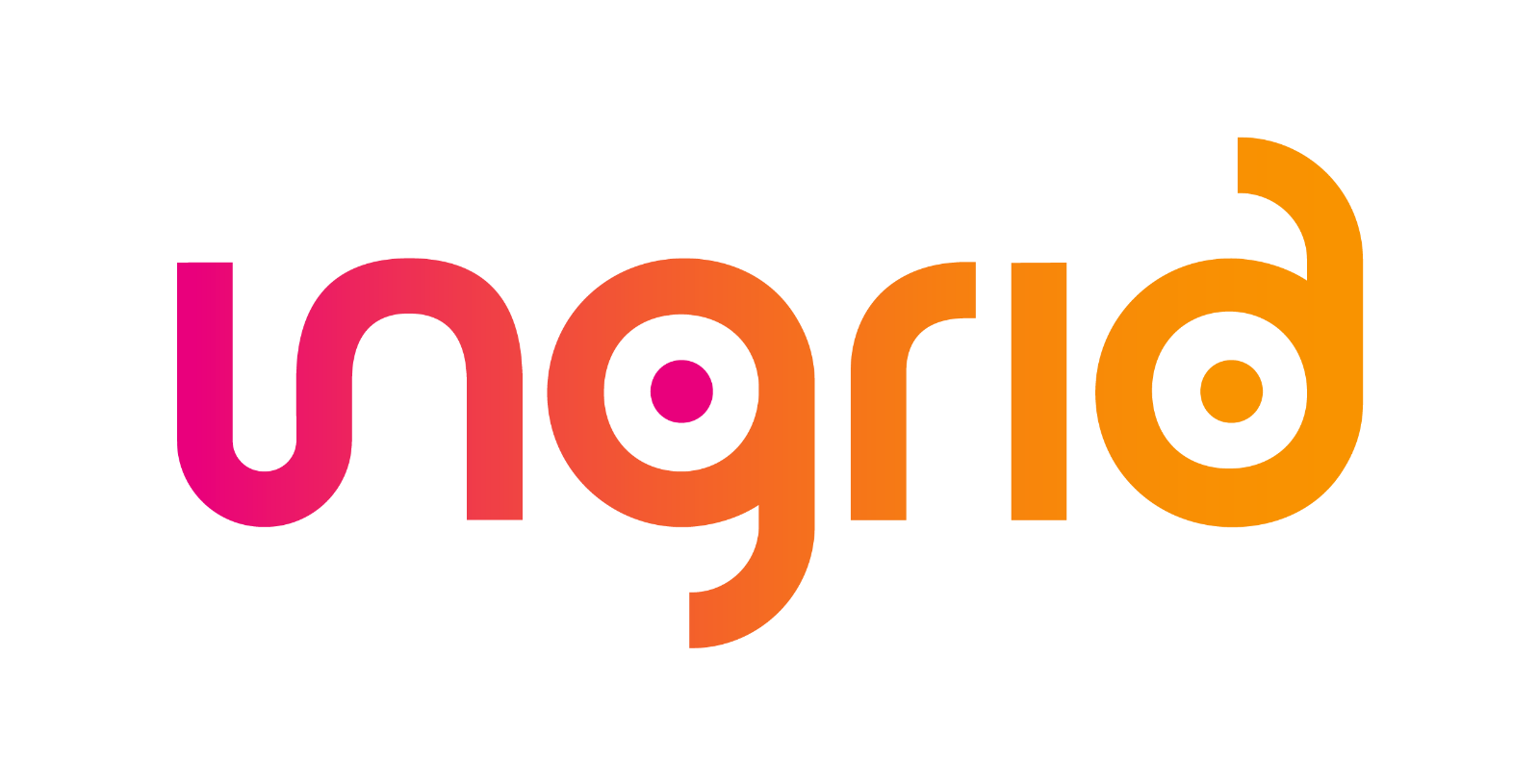 Suivi de versionsDéfinition du documentL’avis de programmation (AVP) est un document spécifique à un contrat d’acheminement, qui récapitule les nominations programmées concernant le titulaire du contrat d’acheminement.L’AVP permet à un expéditeur de consulter les nominations programmées sur l’ensemble des points contractuels et sens sur lesquels au moins une demande d’acheminement a été envoyée et/ou une nomination a été générée.Modalité de mise à disposition Le document AVP est mis à disposition par GRTgaz aux expéditeurs selon les deux modalités suivantes :Proactive : une publication pour chaque cycle de nomination par journée gazière au format csv. La publication sera envoyée aux expéditeurs via un canal sFTP, elle est aussi téléchargeable depuis le portail client ingrid. Le Guide Technique sFTP est disponible sur le site GRTgz.comNB : une version EDIg@s du document existe également (nommée NOMRES)Mise à disposition via API : une API est disponible pour mettre à disposition les données relatives à la publication AVP. Le contrat d’interface pour l’API est décrit dans le §6. L’accès aux API et à leur documentation nécessite l’obtention de credentials à demander auprès de votre interlocuteur commercial.Nom et format du document Le fichier publié est au format CSVIl sera nommé selon la règle suivante :Les fichiers auront donc pour nom complet :AVP_CODECONTRAT_AAAAMMJJ_JJMMAAAAhhmmssSSS.csvDescription du format du documentLe fichier est publié au format CSV.Constitution de l’entête :L’entête regroupe les informations concernant l’expéditeur concerné par la publication de son avis de programmation.Il est constitué des données suivantes :Avis de Programmation / Confirmation Notice :Exemple : AVP-XXXXLa référence est renseignée de la manière suivante :3 lettres AVPUne séquenceRéseau / Network :Exemple : GRTgaz Période / Period :Exemple : 01/12/2022 06 : 00 – 02/12/2022 06 :00La période est définie avec la date/heure de début et la date/heure de fin de la journée gazière considérée par l’avis de programmationID contrat/ ID contract:Exemple : GFXXXX01L’identifiant du contrat est celui du contrat expéditeur.Il est constitué de la manière suivante :2 premières lettres sont toujours GFLa suite du code est constituée de 4 lettresLe code se termine par 2 chiffresID expéditeur/ ID shipper :Exemple : GFXXXXL’identifiant de l’expéditeur est construit à partir de l’ID contrat sans les 2 dernières chiffresNom de l’expéditeur/ Name of the shipper:Exemple : XXXXNom de la société lié au contrat expéditeurDate de mise à jour / Last update Exemple : 02/12/2021 01 :40 : 25Date de mise à disposition de l’avis de programmationIdentifiant EDIG@s / ID EDIG@s :Exemple : NOMINT00000Identifiant du dernier lot de demande d’acheminement ayant été utiliséTableau des déséquilibres :Les tableaux présentés dans cette partie contiennent les colonnes suivantes :N° Col : numéro de la colonne dans la ligneNom : description du contenu du champType : type du champFormat : format de la donnéeObligatoire : détermine si le champ est obligatoirement renseigné ou non ; si le champ n’est pas renseigné il est videDescription : précision supplémentaireExemple : gamme de valeurs que peut prendre la donnée ou des exemples de valeurs.Tableau des nominations :Les tableaux présentés dans cette partie contiennent les colonnes suivantes :N° Col : numéro de la colonne dans la ligneNom : description du contenu du champType : type du champFormat : format de la donnéeObligatoire : détermine si le champ est obligatoirement renseigné ou non Description : précision supplémentaireExemple : gamme de valeurs que peut prendre la donnée ou des exemples de valeurs.Le tableau des nominations de l’AVP commence à la suite du tableau des déséquilibres.Exemple de fichier :Contrat d’interface APILa signature des API (format yaml) est accessible depuis les url ci-dessous :Pour la prod :https://api.ingrid.grtgaz.com/publication/operations/v3/api-docs.yamlPour la pré-prod :https://api.ingrid-stg.grtgaz.com/publication/operations/v3/api-docs.yamlL’accès à ces signatures ainsi que l’accès aux API qu’elles définissent nécessitent une authentfication (client et secret) à récupérer auprès de votre interlocuteur commercial.Le document Guide technique de connexion aux API explicite le mode opératoire d’utilisation des API.RéférenceRéférenceGuideTechnique-AVP-FRGuideTechnique-AVP-FRGuideTechnique-AVP-FRGuideTechnique-AVP-FRClassementClassementClassementAccessibilitéAccessibilitéAccessibilitéAccès réservéRestreintRestreintInterneInterneLibre (à préciser)XRésuméRésuméRésuméRésuméRésuméRésuméRésuméRésuméRésuméRésuméRésuméRésuméRésuméCe document décrit le format d’échange des données relatives aux Avis de Programmation, abrégé AVP.Ce document décrit le format d’échange des données relatives aux Avis de Programmation, abrégé AVP.Ce document décrit le format d’échange des données relatives aux Avis de Programmation, abrégé AVP.Ce document décrit le format d’échange des données relatives aux Avis de Programmation, abrégé AVP.Ce document décrit le format d’échange des données relatives aux Avis de Programmation, abrégé AVP.Ce document décrit le format d’échange des données relatives aux Avis de Programmation, abrégé AVP.Ce document décrit le format d’échange des données relatives aux Avis de Programmation, abrégé AVP.Ce document décrit le format d’échange des données relatives aux Avis de Programmation, abrégé AVP.Ce document décrit le format d’échange des données relatives aux Avis de Programmation, abrégé AVP.Ce document décrit le format d’échange des données relatives aux Avis de Programmation, abrégé AVP.Ce document décrit le format d’échange des données relatives aux Avis de Programmation, abrégé AVP.Ce document décrit le format d’échange des données relatives aux Avis de Programmation, abrégé AVP.Ce document décrit le format d’échange des données relatives aux Avis de Programmation, abrégé AVP.VersionDateAuteur(s)DescriptionV1.020/05/2022M LE GAOUYATVersion InitialeV1.126/09/2022M LE GAOUYATModifications (API §3 & §6)V1.210/10/2022C FLORESTANOPrécisions sur les accès par APIN°LibelléTypeLongueurFormat1Type de documentAlphanumérique3AVP2Code contratAlphanumérique3Journée gazièreDate8AAAAMMJJ4Date de générationDate17JJMMAAAAhhmmssSSS5ExtensionAlphanumérique4.csv6Séparateurs1« _ »N° ColNomTypeFormatObligatoireDescriptionExemple1Journée gazière / GasdayDate jj/mm/aaaaOJournée Gazière concernée01/01/20222Périmètre d'Equilibrage / Balancing ZoneTexteOPérimètre d’équilibrage sur lequel s’applique la valeur affichéeGRTgaz3Déséquilibre programmé France (kWh à 25°C) / Confirmed imbalance France (kWh at 25°C)NumériqueOValeur de déséquilibre calculée sur la zone considérée (positif ou négatif)N° ColNomTypeFormatObligatoireDescriptionExemple1Journée gazière / GasdayTexte jj/mm/aaaaOJournée Gazière concernée01/01/20222Périmètre d'Equilibrage / Balancing ZoneTexteOPérimètre d’équilibrage sur lequel s’applique la valeur affichéeGRTgaz3ID point contrat / ID service pointAlphanumériqueOCode du point contractuel de la nominationIR0006, IR0010, etc.4Type de PCR / PCR typeTexteOType du point contractuel de la nominationPIR, PITTM, etc.5Libellé / LabelTexteONom du point contractuel de la nominationVirtualys, Oltingue, …6Sens / DirectionTexteODirection de la nominationREC, DEL7Contrepartie / CounterpartAlphanumériqueOContrepartie de la nominationGFOPER8Qté demandée (kWh à 25°C) / Requested Qty (kWh at 25°C)NumériqueOValeur signée de la nomination. Correspond à la valeur de la dernière demande d’acheminement prise en compte par GRTgaz pour ce cycle de nomination.-2000009Qté programmée GRTgaz (kWh à 25°C) / Qty confirmed by GRTgaz (kWh at 25°C)NumériqueOValeur signée de la nomination. Correspond à la valeur programmée par GRTgaz pour ce cycle de nomination.-20000010Qté proposée en contrepartie (kWh à 25°C) / Qty proposed by Counterpart (kWh at 25°C)NumériqueNValeur signée de la nomination. Correspond à la valeur nominée en contrepartie (le cas échéant, exemple sur les points de type PEG) utilisée par GRTgaz pour ce cycle de nomination.200000